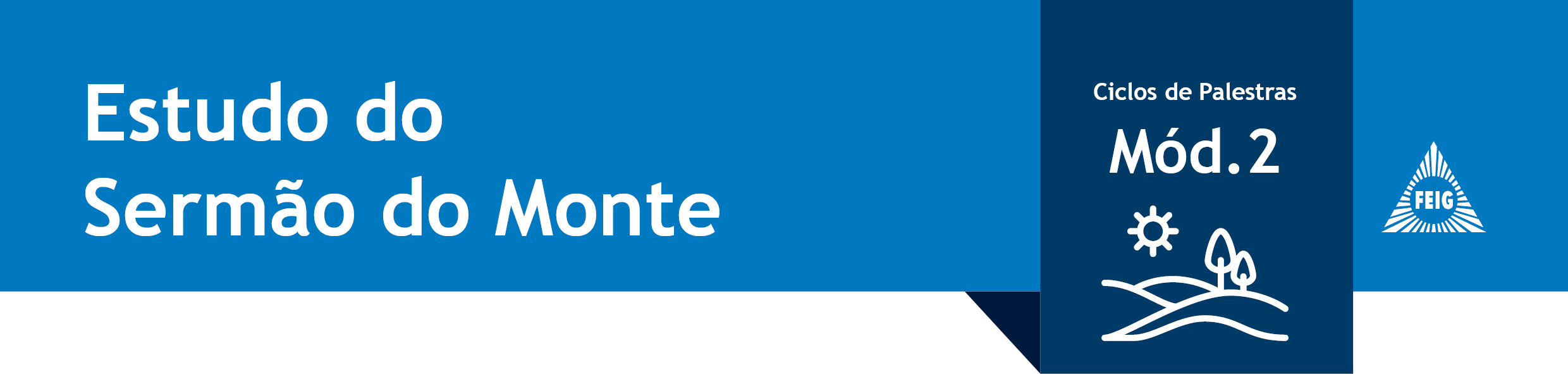 _ _ _ _ _ _ _ _ _ _ _ _ _ _ _ _ _ _ _ _ _ _ _ _ _ _ _ _ _ _ _ _ _ _ _ _ _ _ _ _ _ _ _ _ _ _ _ _ _ _ _ _ _ __ _ _ _ _Segunda (20h às 21h30)Auditório Joanna de ÂngelisProgramação sujeita a alterações de temas e expositores sem aviso prévio.Gratuito e sem inscrição._ _ _ _ _ _ _ _ _ _ _ _ _ _ _ _ _ _ _ _ _ _ _ _ _ _ _ _ _ _ _ _ _ _ _ _ _ _ _ _ _ _ _ _ _ _ _ _ _ _ _ _ _ __ _ _ _ _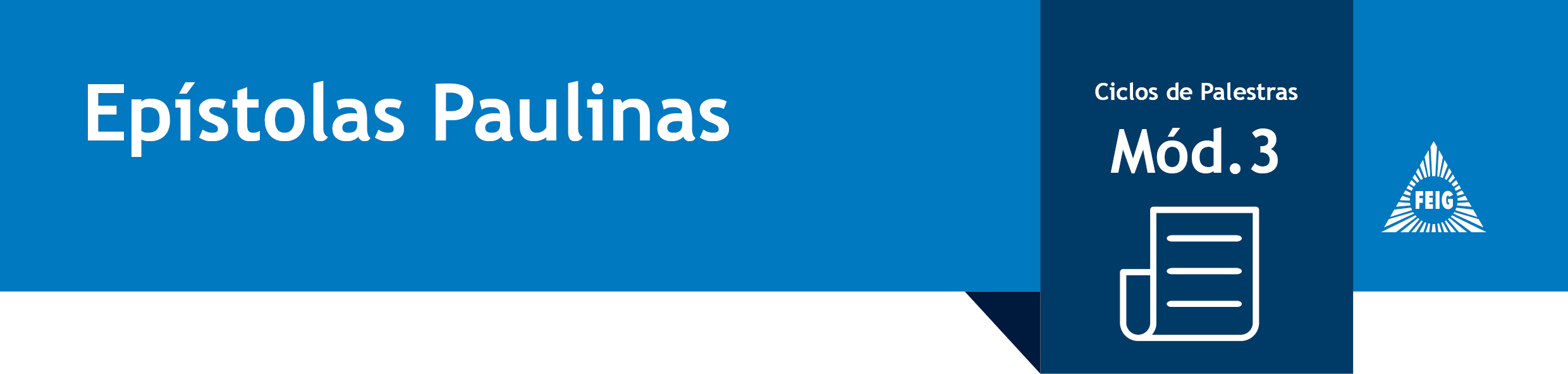 _ _ _ _ _ _ _ _ _ _ _ _ _ _ _ _ _ _ _ _ _ _ _ _ _ _ _ _ _ _ _ _ _ _ _ _ _ _ _ _ _ _ _ _ _ _ _ _ _ _ _ _ _ __ _ _ _ _Quarta (20h às 21h30)Auditório Joanna de ÂngelisProgramação sujeita a alterações de temas e expositores sem aviso prévio.Gratuito e sem inscrição._ _ _ _ _ _ _ _ _ _ _ _ _ _ _ _ _ _ _ _ _ _ _ _ _ _ _ _ _ _ _ _ _ _ _ _ _ _ _ _ _ _ _ _ _ _ _ _ _ _ _ _ _ __ _ _ _ _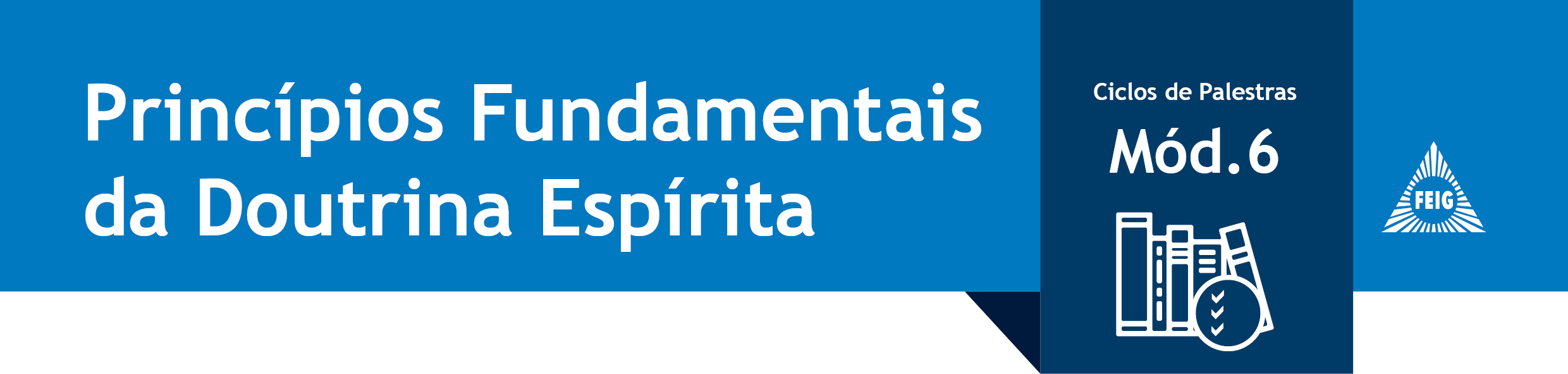 _ _ _ _ _ _ _ _ _ _ _ _ _ _ _ _ _ _ _ _ _ _ _ _ _ _ _ _ _ _ _ _ _ _ _ _ _ _ _ _ _ _ _ _ _ _ _ _ _ _ _ _ _ __ _ _ _ _Sexta (20h às 21h30)Auditório Joanna de ÂngelisProgramação sujeita a alterações de temas e expositores sem aviso prévio.Gratuito e sem inscrição._ _ _ _ _ _ _ _ _ _ _ _ _ _ _ _ _ _ _ _ _ _ _ _ _ _ _ _ _ _ _ _ _ _ _ _ _ _ _ _ _ _ _ _ _ _ _ _ _ _ _ _ _ __ _ _ _ _Sábado (16h30 às 18h)Auditório Joanna de ÂngelisProgramação sujeita a alterações de temas e expositores sem aviso prévio.Gratuito e sem inscrição.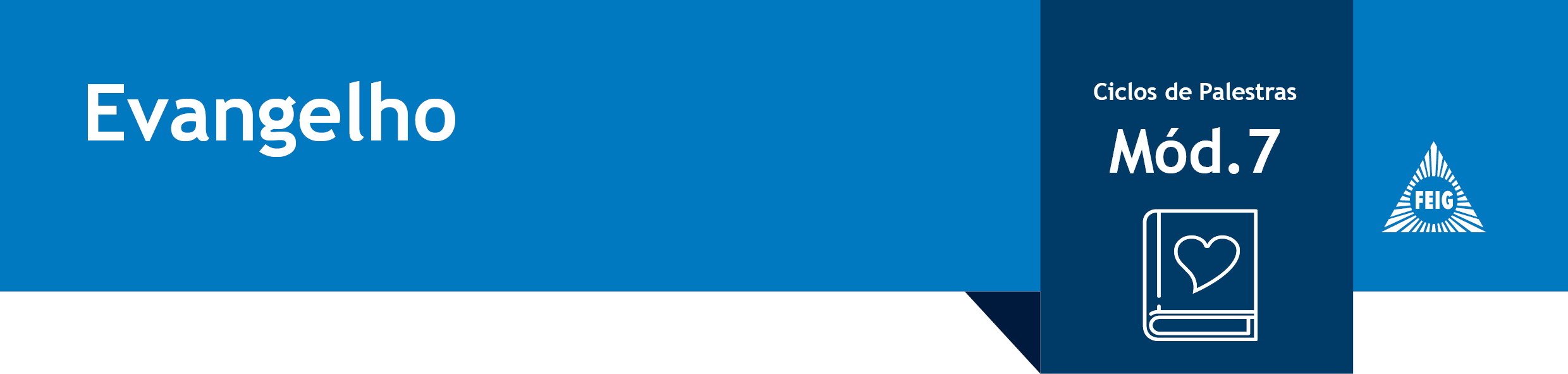 Terça e Sexta (20h às 21h30)Auditório Joanna de ÂngelisProgramação sujeita a alterações de temas e expositores sem aviso prévio.Gratuito e sem inscrição._ _ _ _ _ _ _ _ _ _ _ _ _ _ _ _ _ _ _ _ _ _ _ _ _ _ _ _ _ _ _ _ _ _ _ _ _ _ _ _ _ _ _ _ _ _ _ _ _ _ _ _ _ __ _ _ _ Sábado (16h30 às 18h)Auditório Joanna de ÂngelisProgramação sujeita a alterações de temas e expositores sem aviso prévio.Gratuito e sem inscrição._ _ _ _ _ _ _ _ _ _ _ _ _ _ _ _ _ _ _ _ _ _ _ _ _ _ _ _ _ _ _ _ _ _ _ _ _ _ _ _ _ _ _ _ _ _ _ _ _ _ _ _ _ __ _ _ _ __ _ _ _ _ _ _ _ _ _ _ _ _ _ _ _ _ _ _ _ _ _ _ _ _ _ _ _ _ _ _ _ _ _ _ _ _ _ _ _ _ _ _ _ _ _ _ _ _ _ _ _ _ __ _ _ _ _Quarta-feira (19h30 às 20h30) Sala 105 - Fundação Espírita Irmão GlacusProgramação sujeita a alterações de temas e expositores sem aviso prévio.Gratuito e sem inscrição.PRESTIGIE OS ESTUDOS NA FUNDAÇÃOAvenida das Américas, 777- Bairro Kennedy – Contagem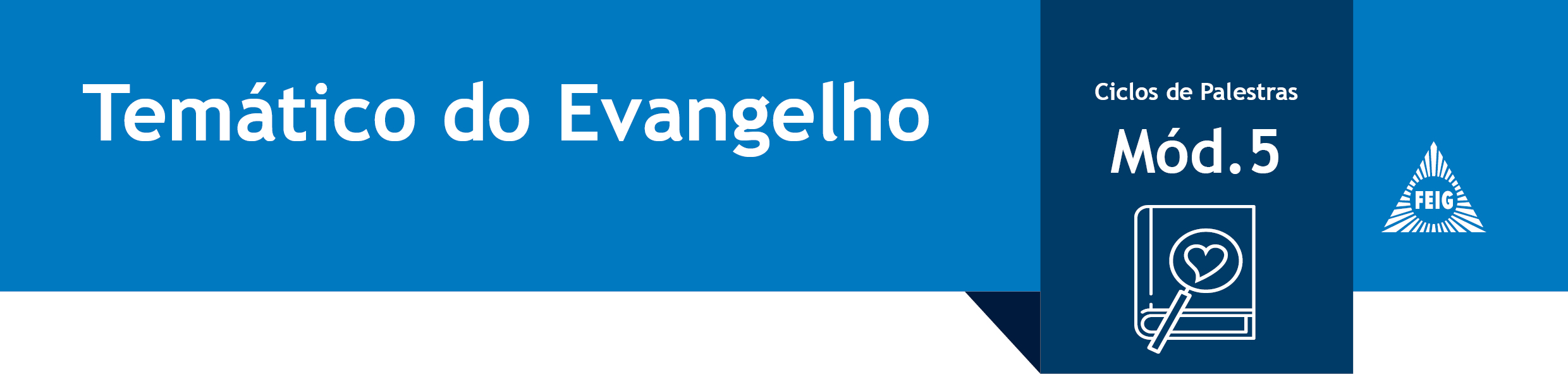 _ _ _ _ _ _ _ _ _ _ _ _ _ _ _ _ _ _ _ _ _ _ _ _ _ _ _ _ _ _ _ _ _ _ _ _ _ _ _ _ _ _ _ _ _ _ _ _ _ _ _ _ _ __ _ _ _ _Domingo (15h às 18h)Auditório Joanna de ÂngelisProgramação sujeita a alterações de temas e expositores sem aviso prévio.Gratuito e sem inscrição._ _ _ _ _ _ _ _ _ _ _ _ _ _ _ _ _ _ _ _ _ _ _ _ _ _ _ _ _ _ _ _ _ _ _ _ _ _ _ _ _ _ _ _ _ _ _ _ _ _ _ _ _ __ _ _ _ _Programação - Março – NoiteProgramação - Março – NoiteProgramação - Março – NoiteTemaSegundaSegundaBem-aventurados os que choram04/03Kátia TamieteBem-aventurados os mansos11/03Anderson FélixBem-aventurados os que têm sede de justiça18/03Juliana OliveiraBem-aventurados os misericordiosos25/03Hortência de CastroProgramação - Março – NoiteProgramação - Março – NoiteProgramação - Março – NoiteTemaQuartaQuartaSegunda Carta aos Coríntios (cap. 07 ao 13)06/03Silvania EvangelistaSegunda Carta aos Coríntios (cap. 07 ao 13)13/03Telmo RochaCarta aos Efésios (cap.01 ao 06)20/03Vasco AraújoCarta aos Filipenses (cap. 01 ao 04)27/03Renato LopesProgramação - Março – NoiteProgramação - Março – NoiteProgramação - Março – NoiteTemaSextaSextaEvolução01/03Hortência de CastroInfluência dos espíritos em nossas vidas08/03Juliana OliveiraProgramação - Março – TardeProgramação - Março – TardeProgramação - Março – TardeTemaSábadoSábadoEvolução02/03Fabio NoronhaInfluência dos espíritos em nossas vidas09/03Paulo PinaProgramação - Março – NoiteProgramação - Março – NoiteProgramação - Março – NoiteProgramação - Março – NoiteProgramação - Março – NoiteTemaTerçaTerçaSextaSextaAs três revelações (ESE-caps.1 e 6)_________________15/03Marcelo NoronhaA lei de amor (ESE-caps. 11,12 e 17)05/03Leonardo Messano22/03Lucia ElenaA fé e a caridade  (ESE-caps.13,15,16,19 e 24)12/03Vasco Araújo_________________O trabalho (ESE-caps.18, 20 e 26)19/03Ricardo Wardil_________________A família (ESE-caps.14 e 22)26/03Patrícia de Souza_________________Programação - Março – TardeProgramação - Março – TardeProgramação - Março – TardeTemaSábadoSábadoAs três revelações (ESE-caps.1 e 6)16/03Fabio NoronhaA lei de amor (ESE-caps. 11,12 e 17)23/03Silene NorbertoProgramação - Março – NoiteProgramação - Março – NoiteProgramação - Março – NoiteTemaQuartaQuartaEvolução06/03Renato LopesInfluência dos espíritos em nossas vidas13/03Rodrigo FerrettiProgramação - Março – TardeProgramação - Março – TardeProgramação - Março – TardeTemaDomingoDomingoMoisés e sua revelação31/03Everson Ramos